KidSport Kitchener-Waterloo Chapter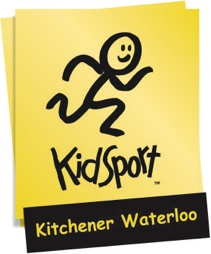 Volunteer Application FormDate:Please complete and email this form to kw@kidsportcanada.ca Contact information   Name:Address: 									Postal Code: Phone: E-mail:Application QuestionsWhy are you interested in volunteering with KidSport KW?Are you interested in a specific position? If so, which one?How did you hear about KidSport?What previous volunteer experience do you have? What skills/qualifications do you bring to the role (feel free to include your resume)?How much time per week or month do you have to give to the organization?What do you hope to achieve by volunteering with KidSport Kitchener-Waterloo?Note: Members must be residents of Waterloo Regionwww.kidsportcanada.ca/ontario/kitchener-waterloo